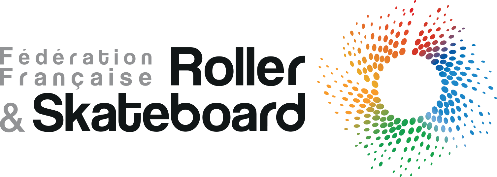 Nom du club : 	M   Mme   Melle  Nom du licencié(e) : 	 ……………………………………………	Prénom : …………………………………………….Date de naissance : 	 Nationalité : 	Adresse : 	Code postal : 	 Ville : 	Tél :		Email (obligatoire pour recevoir la licence) :	Certifie sur l’honneur l’exactitude des renseignements ci-dessus et demande l’adhésion au club et une licence FFRS Création 	                  Renouvellement de licence N° : ………………….. Compétition                        Loisir     	                      Non pratiquant                          	  Dirigeant (un dirigeant peut cocher aussi la 			    case loisir ou compétition)Discipline principale (cocher une et une seule discipline) :    Patinage Artistique        Randonnée    Rink Hockey                Roller Hockey              Skateboard (option Descente)                                                                               Course                             Roller Freestyle ( option Roller Soccer  option Trottinette)   Roller Derby                                                                    Date et signature du licencié (ou s’il est mineur de son représentant légal) :  Assurances :Je soussigné déclare avoir pris connaissance par l’intermédiaire de mon club des informations relatives à la notice d’assurance « dommages corporels » de base et des garanties complémentaires proposées par la FFRS (disponibles ci-jointes, ainsi que sur le site www.ffroller-skateboard.com et dans l’espace licencié sur Rolskanet).Je déclare : 1. Garanties de base individuelle accident (ou dommages corporels) – Contrat n° 101 625 000 (jointes à la présente demande)   adhérer à l’assurance « garantie de base individuelle accident » proposée par la FFRS (0,80 € licence loisir/compétition;          0,36 € si licence dirigeant exclusivement)   refuser d’adhérer à l’assurance « garantie de base individuelle accident » proposée par la FFRS. Dans ce cas, je          reconnais avoir été informé(e) des risques encourus par la pratique du roller ou d’une autre activité assimilée2. Garanties complémentaires (capital décès, capital invalidité et indemnité journalière) – Contrat n° 102 742 500        souscrire aux garanties complémentaires qui me sont proposées par la FFRS et m’engage à établir moi-même les             formalités d’adhésion auprès de l’assureur (option 1  9 €   option 2  15 €)        ne pas souscrire aux garanties complémentaires qui me sont proposéesDate et signature du licencié (ou s’il est mineur de son représentant légal) :Certificat médical pour une création de licence (datant de moins d’1 an) Il est obligatoire pour toute demande de licence pratiquant loisir et compétition Je soussigné, Dr 	 Date de l’examen 	certifie que 	Signature et cachet :- ne présente aucune contre-indication à la pratique du roller           en loisir             en compétition            en tant qu’arbitre/juge- est apte à pratiquer dans des compétitions de la catégorie d’âge immédiatement supérieure (à rayer si ce n’est pas le cas)Attestation de questionnaire santé pour un renouvellement de licenceElle est obligatoire pour toute demande de renouvellement de licence pratiquant loisir et compétition Pour un majeur :Je soussigné, Monsieur/Madame [Prénom NOM] ……………………………………………………………………. atteste avoir renseigné le questionnaire de santé QS-SPORT et avoir répondu par la négative à l’ensemble des rubriques.Pour un mineur :Je soussigné, Monsieur/Madame [Prénom NOM] ……………………………………………………………………. en ma qualité de représentant légal de [Prénom NOM] ……………………………………………………………………. atteste qu’il/elle a renseigné le questionnaire de santé QS-SPORT et a répondu par la négative à l’ensemble des rubriques.Le …………………………		SignatureAutorisation parentale de simple surclassement pour un licencié mineur :Je soussigné, père  mère  tuteur légal , sous réserve de spécification sur le certificat médical ci-dessous, autorise l’enfant ci-dessus nommé à pratiquer en compétition dans la catégorie d’âge immédiatement supérieure.Le …………………….                Signature :Droit à l’image (joindre photo) :Je soussigné(e) (nom et prénom) : ……………………………………………………………………………………………………, autorise le club, la fédération ou ses organes déconcentrés (ligue ou comité départemental), à utiliser sur ses supports de communication, ma photo d’identité insérée sur la licence, à des fins exclusives de promotion de ses activités et à des fins non commerciales.Je reconnais que cette cession de droit est effectuée à titre gratuit et valable pour la durée de la saison sportive en cours.Date et signature du licencié (ou s’il est mineur de son représentant légal) :Données personnellesLes données à caractère personnel vous concernant sont indispensables à la gestion de votre licence par la FFRS. A défaut, votre demande de licence ou de renouvellement de licence ne pourra être prise en considération. Vous autorisez expressément la FF Roller à traiter et conserver par informatique les données vous concernant. Vous disposez d’un droit d’accès, en application des art. 39 et suivants de la loi du 6 juillet 1978 modifiée, de rectification et de mise à jour des données vous concernant auprès du service Ressources et Développement de la FF Roller et Skateboard ou sur votre espace licencié de la base de données Rolskanet. Ces informations sont destinées à la FF Roller et Skateboard et peuvent être communiquées à des tiers. Vous pouvez choisir de la part de qui vous pouvez recevoir des informations :  Mailing interne (fédération, ligue, comité départemental et club)	  Tout mailing (fédéral et commercial)  Aucun mailing